                                                                                                                                PROJEKTAS                                                                                                                                                              PRITARTA	                                                                                                                               Gimnazijos tarybos posėdis                                                                                                                               2019 m. birželio 20    d.                                                                                                                               Protokolas  Nr. 2                                                                                                                                PATVIRTINTA							                                  Šalčininkų r. Butrimonių  Anos Krepštul                                                                                                                                gimnazijos direktoriaus                                                                                                                                2019 m. rugpjūčio 30 d.                                                                                                                                įsakymu Nr. V3- 109                                                                                                                                 SUDERINTA                                                                                                                                 Šalčininkų rajono administracijos                                                                                                                                Švietimo ir sporto skyriaus vedėja                                                                                                                                Regina Markevič	                                                       2019 m. rugpjūčio  28 d.ŠALČININKŲ R. BUTRIMONIŲ ANOS KREPŠTUL GIMNAZIJOS 2019–2020 METŲ PRADINIO, PAGRINDINIO IR VIDURINIO UGDYMO PROGRAMŲ BENDRIEJI UGDYMO PLANAII SKYRIUS BENDROSIOS NUOSTATOS2019–2020 metų pradinio,  pagrindinio ir vidurinio ugdymo programų bendrieji ugdymo planai (toliau – Bendrieji ugdymo planai) reglamentuoja pradinio, pagrindinio, vidurinio ugdymo programų, mokiniams, turintiems specialiųjų ugdymosi poreikių pritaikytų programų, ugdymo programų (toliau – Ugdymo programos) ir su šiomis programomis susijusių neformaliojo vaikų švietimo programų įgyvendinimą.Gimnazijos bendrųjų ugdymo planų tikslai:apibrėžti pradinio, pagrindinio ir vidurinio ugdymo programų vykdymo bendruosius reikalavimus;organizuoti procesą taip, kad kiekvienas besimokantysis pasiektų geresnių ugdymo(si) rezultatų ir įgytų mokymuisi visą gyvenimą būtinų bendrųjų ir dalykinių kompetencijų.Gimnazijos bendrųjų ugdymo planų uždaviniai:nustatyti pamokų skaičių, skirtą pradinio, pagrindinio ir vidurinio ugdymo programoms įgyvendinti;atsižvelgiant į atliktus diagnostinius testus, tyrimus, numatyti gaires ugdymo procesui gimnazijoje įgyvendinti ir ugdymui pritaikyti pagal mokinių mokymosi poreikius; individualizuoti ir diferencijuoti ugdymo turinį;tikslingai planuoti ir organizuoti ugdymą, optimizuojant mokymosi krūvius;sudaryti galimybes mokiniams pasiekti geresnių ugdymo(si) rezultatų ir įgyti mokymuisi visą gyvenimą būtinų bendrųjų ir dalykinių kompetencijų.Mokyklos ugdymo turinys įgyvendinamas vadovaujantis Pradinio, pagrindinio, vidurinio ugdymo programų aprašu, patvirtintu Lietuvos Respublikos švietimo ir mokslo ministro 2015 m. gruodžio 21 d. įsakymu Nr. V-1309 „Dėl Pradinio, pagrindinio ir vidurinio ugdymo programų aprašo patvirtinimo“ (toliau – Ugdymo programų aprašas), Pradinio ir pagrindinio ugdymo bendrosiomis programomis, patvirtintomis Lietuvos Respublikos švietimo ir mokslo ministro 2008 m. rugpjūčio 26 d. įsakymu Nr. ISAK-2433 „Dėl Pradinio ir pagrindinio ugdymo bendrųjų programų patvirtinimo“ (toliau – Pagrindinio ugdymo bendrosios programos), Vidurinio ugdymo bendrosiomis programomis, patvirtintomis Lietuvos Respublikos švietimo ir mokslo ministro 2011 m. vasario 21 d. įsakymu Nr. V-269 „Dėl Vidurinio ugdymo bendrųjų programų patvirtinimo“ (toliau – Vidurinio ugdymo bendrosios programos), Geros mokyklos koncepcija, patvirtinta Lietuvos Respublikos švietimo ir mokslo ministro 2015 m. gruodžio 21 d. įsakymu Nr. V-1308 „Dėl Geros mokyklos koncepcijos patvirtinimo“ (toliau – Geros mokyklos koncepcija), Bendraisiais ugdymo planais, Mokymosi pagal formaliojo švietimo programas (išskyrus aukštojo mokslo studijų programas) formų ir mokymo organizavimo tvarkos aprašu, patvirtintu Lietuvos Respublikos švietimo ir mokslo ministro 2012 m. birželio 28 d. įsakymu Nr. V-1049 „Dėl Mokymosi pagal formaliojo švietimo programas (išskyrus aukštojo mokslo studijų programas) formų ir mokymo organizavimo tvarkos aprašo patvirtinimo“ (toliau – Mokymosi formų ir mokymo organizavimo tvarkos aprašas), 2019–2020 ir 2020–2021 mokslo metų pradinio ugdymo programos bendruoju ugdymo planu, patvirtintu Lietuvos Respublikos švietimo ir mokslo ministro 2019 m. balandžio 15 d. įsakymu Nr. V-413 ,,Dėl 2019-2020 ir 2020-2021 mokslo metų pradinio ugdymo programos bendrojo ugdymo plano patvirtinimo“, 2019–2020 ir 2020–2021 mokslo metų pagrindinio ir vidurinio  ugdymo programų bendrųjų ugdymo planais, patvirtintais Lietuvos Respublikos švietimo ir mokslo ministro 2019 m. balandžio 15 d. įsakymu Nr. V-417 ,,Dėl 2019-2020 ir 2020-2021 mokslo metų pagrindinio ir vidurinio  ugdymo programų bendrųjų ugdymo planų patvirtinimo“,     gimnazijos strategijos planu, veiklos planu ir kt.Bendruosiuose ugdymo planuose vartojamos sąvokos:Gimnazijos ugdymo planas – gimnazijoje vykdomų ugdymo programų įgyvendinimo aprašas, parengtas vadovaujantis Bendraisiais ugdymo planais.Dalyko modulis – apibrėžta, savarankiška ir kryptinga ugdymo dalyko programos dalis. Kontrolinis darbas – žinių, gebėjimų, įgūdžių demonstravimas arba mokinio žinioms, gebėjimams, įgūdžiams patikrinti skirtas ir formaliai vertinamas darbas, kuriam atlikti skiriama ne mažiau kaip 30 minučių.Laikinoji grupė – mokinių grupė dalykui pagal modulį mokytis, diferencijuotai mokytis dalyko ar mokymosi pagalbai teikti.Pamoka – pagrindinė nustatytos trukmės nepertraukiamo mokymosi organizavimo forma.               Ugdymo plano projektą parengė  darbo grupė, patvirtinta gimnazijos direktorės 2019 m. balandžio 4 d. įsakymu Nr. V3-61.I SKIRSNIS. UGDYMO PROCESO ORGANIZAVIMO TRUKMĖ Ugdymo organizavimas 2018–2019 mokslo metais:Ugdymo proceso trukmė 1-4 klasės mokiniams – 175 ugdymo dienų, 5–8, I–III gimnazijos klasės mokiniams – 185 ugdymo diena, IV gimnazijos klasės mokiniams – 165 ugdymo dienos.Pradiniame, pagrindiniame ir viduriniame ugdyme ugdymo procesas skirstomas trimestrais.Ugdymo procesas skirstomas:Suderinta su Gimnazijos tarybaPastaba: * IIG klasės mokiniams į atostogų laiką neįskaitomos dienos, kai jie laiko pagrindinio ugdymo pasiekimų patikrinimą.** IVG klasės mokiniams į atostogų laiką neįskaitomos dienos, kai jie laiko įskaitas ar brandos egzaminus.7.2. IV klasės mokiniui laikant pasirinktą brandos egzaminą ugdymo proceso metu švietimo ir mokslo ministro nustatytu laiku, suteikiama laisva diena prieš egzaminą. Šios dienos įskaičiuojamos į mokymosi dienų skaičių. 7.3. Gimnazija dirba penkias dienas per savaitę.Paskelbus ekstremalią padėtį, keliančią pavojų mokinių gyvybei ar sveikatai, nustačius ypatingąją epideminę padėtį, mokiniai gali neateiti į mokyklą.  Jei oro temperatūra 20 laipsnių šalčio ar žemesnė, gali nevykti 1-5 klasių mokiniai, esant 25 laipsniams šalčio ar žemesnei temperatūrai – 6–8, IG-IVG  klasių mokiniai. Jei oro temperatūra 28 laipsnių šilumos – sudaromos tinkamos sąlygos (sutrumpintos pamokos, išvykos, netradicinės pamokos ir pan.). Oro temperatūrai esant 30 laipsnių aukštesnei 1-8 ir IG-IVG kl. mokiniai gali neateiti į mokyklą ir ugdymo procesas lauke neorganizuojamas. Šios dienos įskaičiuojamos į mokymosi dienų skaičių.Direktorius priima sprendimą dėl ugdymo proceso koregavimo informuodamas Šalčininkų rajono savivaldybės administracijos švietimo ir sporto skyrių.Gimnazijoje nustatomas adaptacinis laikotarpis 5 klasės ir naujai į gimnaziją atvykusiems mokiniams – 1 mėn. Adaptaciniu laikotarpiu mokinių pažanga ir pasiekimai vertinami teigiamais pažymiais.II SKIRSNIS. GIMNAZIJOS UGDYMO PLANO TURINIO FORMAVIMAS IR ĮGYVENDINIMAS    Rengiant ugdymo planą siekiama užtikrinti įgyvendinamų ugdymo programų tęstinumą, nuoseklumą, nustatytą Nuosekliojo mokymosi pagal bendrojo ugdymo programas tvarkos aprašu, patvirtintu Lietuvos Respublikos švietimo ir mokslo ministro 2005 m. balandžio 5 d. įsakymu Nr. ISAK-556 „Dėl Nuosekliojo mokymosi pagal bendrojo ugdymo programas tvarkos aprašą, patvirtinimo“, perimamumą ir didinti mokinių galimybes rinktis dalykus ar jų modulius. Formuojant gimnazijos ugdymo turinį remiamasi švietimo stebėsenos, mokinių pasiekimų ir pažangos vertinimo ugdymo procese informacija, pasiekimų tyrimų, gimnazijos veiklos įsivertinimo duomenimis. Ugdymo turinys gimnazijoje planuojamas pradinio, pagrindinio ir vidurinio ugdymo programoms 2019-2020  mokslo metams. Pamokų skaičius Bendruosiuose ugdymo planuose taip pat nurodomas vieneriems mokslo metams.Gimnazija, įgyvendindama pradinio,  pagrindinio ir vidurinio ugdymo programas, sudaro sąlygas mokiniui mokytis mokinių, mokinių ir mokytojų, kitų gimnazijos  darbuotojų pagarba vienas kitam grįstoje psichologiškai, dvasiškai ir fiziškai sveikoje ir saugioje aplinkoje, užtikrina tinkamą ir savalaikį reagavimą į patyčių ir smurto apraiškas. Gimnazijoje mokiniui saugia ir palankia ugdymosi aplinka rūpinasi ir mokinio gerovės užtikrinimo klausimus sprendžia gimnazijos vaiko gerovės komisija, kuri vadovaujasi Mokyklos vaiko gerovės komisijos sudarymo ir jos darbo organizavimo tvarkos aprašu, patvirtintu Lietuvos Respublikos švietimo ir mokslo ministro 2017 m. gegužės 2 d.   įsakymu Nr. V-391 ,,Dėl švietimo ir mokslo ministro  2011 m. balandžio 11 d. įsakymą Nr. V-579 ,,Dėl mokyklos vaiko gerovės komisijos sudarymo ir jos darbo organizavimo tvarkos aprašo patvirtinimo“ pakeitimo“. Gimnazija įgyvendindama Pradinio, Pagrindinio ir Vidurinio ugdymo programas, vadovaujasi Lietuvos higienos norma HN 21:2011 „Mokykla, vykdanti bendrojo ugdymo programas. Bendrieji sveikatos ir saugos reikalavimai“, patvirtinta Lietuvos Respublikos sveikatos apsaugos ministro 2011 m. rugpjūčio 10 d. įsakymu Nr. V-773  (toliau – Higienos norma).  Ugdymo procesas gimnazijoje organizuojamas pamokų forma. Pamokos trukmė: 1 klasėje –35 min., 2-8 ir IG-IVG klasėse - 45 min.Suderinta su Gimnazijos tarybaUgdymo valandų skaičių mokiniui per savaitę sudaro: privalomų ugdymo valandų skaičius visiems mokiniams, valandos, skiriamos mokinių ugdymo(si) poreikiams tenkinti. Neformaliojo  švietimo programoms įgyvendinti skiriamos valandos neįeina į ugdymo valandų skaičių mokiniui per savaitę. Ugdymo valandų skaičių klasei per savaitę sudaro: privalomų ugdymo valandų skaičius visiems mokiniams, valandos, skiriamos mokinių ugdymo(si) poreikiams tenkinti, neformaliojo švietimo programoms įgyvendinti skiriamos valandos, dalyko, kuriam mokyti klasė dalijama į grupes, ugdymo valandos.Mokytojai, remdamiesi dalyko programai skirtų pamokų skaičiumi, ilgalaikius  planus, programas (pasirenkamiesiems dalykams, dalykų moduliams, neformaliajam švietimui) pritaiko mokslo metams, pritaikytas, individualizuotas  dalyko programas –trimestrams. Mokytojai dalykų ilgalaikius ugdymo planus, programas (pasirenkamiesiems dalykams, dalykų moduliams, neformaliajam švietimui), dalyko individualizuotas programas rengia ir detalizuoja pagal gimnazijos priimtą formą.  Priedas  1 Mokiniams, be privalomojo ugdymo turinio dalykų, numatytų Bendrųjų ugdymo planų,  gimnazija siūlo pasirinkti pasirenkamųjų dalykų, dalykų modulių, kurių turinį nustato švietimo ir mokslo ministro patvirtintos ir (arba) gimnazijos parengtos ir gimnazijos vadovo patvirtintos programos. Gimnazija, rengdama pasirenkamųjų dalykų, dalykų modulių turinį, vadovaujasi Bendraisiais formaliojo švietimo programų reikalavimais, patvirtintais Lietuvos Respublikos švietimo ir mokslo ministro 2004 m. balandžio 13 d. įsakymu Nr. ISAK-535 „Dėl Bendrųjų formaliojo švietimo programų reikalavimų patvirtinimo“. Priedas  2Rengiamas pamokos planas (privaloma: pamokos tema,  pamokos uždavinys, vertinimas, integruota veikla). Prieš  pamokas, tarp ir po pamokų mokiniai turi galimybę užsiimti fiziškai aktyvia veikla, kuri praplečia kūno kultūros pamokų turinį. (stalo tenisas, šokiai, lauko treniruokliai, sporto užsiėmimai sporto salėje vakarais).Neformalusis švietimas organizuojamas:skiriant valandos būreliams atsižvelgiant į mokinių bei jų tėvų  poreikį (atsižvelgiant į mokymo lėšas), NVŠ (sudarant sutartį su NVŠ vykdytoju); bei vykdant projektus (kultūrinė – pažintinė veikla), kūrybinės dirbtuvės;organizuojant neformaliojo švietimo veiklas po pamokų ( bendruomenei naudingos veiklos, skirtos ugdymo turinio formavimui – integruotų programų bei projektų įgyvendinimas).Už neformaliojo švietimo programų organizavimą ir vykdymą atsakingas direktoriaus pavaduotojas ugdymui.Neformaliojo vaikų švietimo programose dalyvaujančius mokinius gimnazija žymi Mokinių registre.mokyklos ugdymo turiniui įgyvendinti skirtų programų, dalyko kurso ar dalyko modulio programų rengimas;III SKIRSNIS. MOKINIO INDIVIDUALAUS UGDYMO PLANO SUDARYMASSiekiant padėti mokiniui sėkmingai mokytis, ugdymas individualizuojamas sudarant mokinio individualų ugdymo planą, kuriuo siekiama padėti mokiniui planuoti, kaip pagal savo išgales pasiekti kuo aukštesnių ugdymo(si) pasiekimų, ugdyti asmeninę atsakomybę dėl sąmoningo mokymosi, gebėjimo įgyvendinti išsikeltus tikslus.Kiekvienas mokinys, kuris mokosi pagal vidurinio ugdymo programą, vadovaudamasis Ugdymo programų aprašu, mokyklos pasiūlymais ir atsižvelgdamas į tolesnius mokymosi planus, priima sprendimą, kuriuos dalykus ar modulius renkasi mokytis pagal vidurinio ugdymo programą, apsisprendžia dėl brandos darbo III ar IV gimnazijos klasėje,  suderintą su gimnazijos galimybėmis ir pasiūla pasirengia individualų ugdymo planą. Priedas 3  Specialiųjų ugdymosi poreikius turinčio mokinio individualus ugdymo planas – tai kartu su mokiniu sudaromas jo galioms ir mokymosi poreikiams pritaikytas ugdymosi planas, padedantis išsikelti tikslus, juos įgyvendinti, prisiimti asmeninę atsakomybę už mokymąsi. Mokinio individualus ugdymo planas sudaromas ir įgyvendinamas bendradarbiaujant klasių auklėtojams, mokytojams, mokiniams, mokinių tėvams (globėjams, rūpintojams) ir gimnazijos vadovams, švietimo pagalbos specialistams. Priedas 4 Atvykusiam ar grįžusiam iš užsienio sudaromas individualus ugdymo planas. Priedas 4aIV SKIRSNIS. UGDYMO TURINIO FORMAVIMAS IR ĮGYVENDINIMAS.Gimnazija yra pripažinta sveikata stiprinančia mokykla – vykdoma  programa  ,,Mes už sveiką jaunystę“. Programa apima „Alkoholio, tabako ir kitų psichiką veikiančių medžiagų prevencijos programa,  patvirtinta Lietuvos Respublikos švietimo ir mokslo ministro 2006 m. kovo 17 d. įsakymu Nr. ISAK-494, Sveikatos ir lytiškumo ugdymo bei rengimo šeimai bendroji programa, patvirtinta Lietuvos Respublikos švietimo ir mokslo ministro 2016 m. spalio 25 d. įsakymu Nr. V-941.,,Mes už sveiką jaunystę“ integruojama į ugdymo dalykus, neformalųjį švietimą, klasių vadovų veiklą, projektinę veiklą ir pan. Į ugdymo turinį, karjeros ugdymą, klasių auklėtojų veiklą, kultūrinę – pažintinę veiklą integruojama veikla, susijusi su nacionalinio saugumo klausimais, informacinio raštingumas, verslumas, antikorupcinis ugdymas.Žmogaus saugos bendroji programa, patvirtinta Lietuvos Respublikos švietimo ir mokslo ministro 2012 m. liepos 18 d. įsakymu Nr. V-1159.Ugdymo karjerai programa, patvirtinta Lietuvos Respublikos švietimo ir mokslo ministro 2014 m. sausio 15 d. įsakymu Nr. V-72. Ši programa gali būti integruojama su kultūrine – pažintine veikla, socialine veikla, pilietine veikla.Pradinio ugdymo etninė kultūra integruojama į ugdymo turinį (Priedas 5);Pagrindinio ugdymo etninės kultūros bendroji programa, patvirtinta Lietuvos Respublikos švietimo ir mokslo ministro 2012 m. balandžio 12 d. įsakymu Nr. V-651 (Priedas 6).5-8 klasėje įgyvendinama socialinių įgūdžių programa ,,Paauglystės kryžkelės“. Visų dalykų mokytojai, planuodami dėstomo dalyko turinį, pasirenka klasės lygiui ir dalykui tinkamas privalomos integruoti „Ugdymo karjerai“ programos temas ir įrašo jas į ilgalaikį planą. Rekomenduojama, kad kiekvienai klasei kiekvienas dalyko mokytojas pravestų bent vieną integruojamos programos pamoką. Priedas 7Visų dalykų metodinės grupės ar mokytojai individualiai, planuodami dėstomo dalyko turinį, pasirenka klasės lygiui ir dalykui tinkamas kitos gimnazijoje privalomai integruojamos programos arba kito dalyko programos turinio dalies temas, suderina su kitų dalykų mokytojais ir jas įrašo į ilgalaikį planą. Rekomenduojama, kad kiekvienas dalyko mokytojas per mokslo metus organizuotų bent vieną integruotą pamoką. Priedas 8 (,,Mes už sveiką jaunystę“, „Alkoholio, tabako ir kitų psichiką veikiančių medžiagų prevencijos“, „Sveikatos ir lytiškumo ugdymo bei rengimo šeimai“).Lietuvių kalbos ir literatūros, gimtosios kalbos (lenkų) ir istorijos mokytojai integruoja „Etninės kultūros bendrąją programą“, bei „Laisvės kovų istorijos programą“;Menų dalykų ir technologijų dalykų  mokytojai integruoja „Etninės kultūros bendrąją programą“.Žmogaus sauga mokykloje vykdoma pagal Žmogaus saugos bendrąsias programas, patvirtintas Lietuvos Respublikos švietimo ir mokslo ministro 2012 m. liepos 18 d. įsakymu Nr. V-1159 ir Pirminių priešgaisrinės saugos žinių mastas bendrojo ugdymo programą, patvirtintą Lietuvos Respublikos švietimo ir mokslo ministro ir Lietuvos Respublikos vidaus reikalų ministro 2012 m. rugpjūčio 6 d. įsakymu Nr. V-1192/1V-594.Žmogaus sauga vidurinio ugdymo programoje integruojama į fizikos, chemijos, kūno kultūros ir biologijos dalykus;Žmogaus sauga pradinio ugdymo programoje integruojama į dalykų ugdymo programas;5 klasėje mokoma pagal Bevariklio transporto priemonių vairuotojų rengimo programą. Mokslo metų pabaigoje išduodami  bevariklio transporto priemonių vairuotojų pažymėjimai (pagal Lietuvos Respublikos švietimo ir mokslo ministro 2007 m. balandžio 20 d. įsakymu Nr. ISAK -716 patvirtintą tvarką). Už programos įgyvendinimą  atsako klasės auklėtojai.Dienyne  integruojamųjų  pamokų  apskaitai  užtikrinti  šalia pamokos temos nurodomi dalyko, kuris integruojamas, kodai ( UK (ugdymas karjerai), ŽS (Žmogaus sauga), SU (Sveikatos ir lytiškumo ugdymo bei rengimo šeimai programa), ATP (Alkoholio, tabako ir kitų psichiką veikiančių medžiagų vartojimo prevencijos programa). Klasės auklėtojai irgi planuoja programų veiklą (UK, SU, ATP,  ŽS, socialinė veikla, kultūrinė – pažintinė veiklą).Gimnazijoje sudaromos  sąlygos mokiniui ugdytis bendrąsias kompetencijas, aktyviai veikti, tyrinėti, bendrauti ir bendradarbiauti įvairiose veiklose ir fizinėse bei virtualiose aplinkose, dalį formaliojo ir neformaliojo švietimo veiklų organizuojant už gimnazijos ribų (gamtoje, muziejuose, įvairios paskirties įstaigose ir pan.).   Mokytojai  dirbdami panaudoja gimnazijos aplinką:  šiuolaikines mokymo technologijas, internetą, interaktyviąsias lentas, kompiuterius, modernią kabinetų ir klasių įrangą, biblioteką, sporto įrangą ir kt. Mokiniui, kuris mokosi pagal pradinio, pagrindinio ir vidurio ugdymo programas pažintinė, kultūrinė, meninė, kūrybinė veikla (toliau – pažintinė kultūrinė veikla) yra privaloma, sudėtinė ugdymo proceso veiklos dalis. Atsižvelgiant  į Pagrindinio ir Vidurinio ugdymo bendrosiose programose numatytą turinį ir pasiekimus, mokinių amžių,  veikla siejama su gimnazijos ugdymo tikslais, bet ir su mokinių mokymosi poreikiais . Priedas 9 (3  akademinių valandų trukmės veikla atitinka 4 pamokų trukmei)Gimnazijos metodinė taryba, mokytojų taryba, metodinė grupė, siekdamos priartinti mokymąsi prie gyvenimo aktualijų, priima sprendimus dėl dalykų, kurių ugdymo turinys yra susijęs ar priskiriamas tai pačiai ugdymo sričiai, integravimo. Integruotoje pamokoje siekiama integruojamųjų dalykų programose numatytų mokinių pasiekimų.Gimnazijos metodinės grupės analizuoja, kaip mokymosi procese įgyvendinamos integruojamųjų dalykų programos, ugdymo proceso diferencijavimas ir priima sprendimus dėl tolesnio integravimo bei diferencijavimo.Pagrindiniame ugdyme eksperimentiniams ir praktiniams įgūdžiams ugdyti privaloma:Gamtos mokslų dalykų turinyje būtų skiriama ne mažiau kaip 30 procentų dalykui skirtų pamokų per mokslo metus;Socialinių mokslų dalykų turinyje skiriama ne mažiau kaip 10 procentų dalykui skirtų pamokų per mokslo metus.Integruotos pamokos, veiklos planuojamos ilgalaikiuose planuose.Socialinė-pilietinė  veikla pagrindiniame ugdyme yra privaloma ugdymo proceso dalis. Veikla gali būti vykdoma ugdymo proceso, skirto kultūrinei, meninei, pažintinei, kūrybinei, sportinei, praktinei, socialinei veiklai, metu. Socialinė veikla siejama su pilietiškumo ugdymu, mokyklos bendruomenės tradicijomis, savanorystės veikla, vykdomais projektais, kultūrinėmis ir socializacijos programomis.     Socialinei-pilietinei veiklai skiriama: 5-6 kl. – ne mažiau10 val., 7-8  kl. - ne mažiau15 val.,, IG - IIG kl.- ne mažiau 15 val., ; IIIG – IVG kl. – ne mažiau 20 val.Suderinta su Gimnazijos taryba    Veikla organizuojama nuosekliai per mokslo metus;     Už socialinės veiklos apskaitą atsakingi klasės auklėtojai, jį fiksuojama el. dienyne.    Mokiniai savo socialinės-pilietinės veiklos įrodymus kaupia patys. Organizuojant socialinę-pilietinę veiklą, mokinys gali ją atlikti savarankiškai ar bendradarbiaudamas su asociacijomis bei savivaldos institucijomis ir kt. V SKIRSNIS. MOKINIŲ PAŽANGOS IR PASIEKIMŲ VERTINIMAS Mokinių pažangos ir pasiekimų vertinimas yra gimnazijos ugdymo turinio dalis ir dera su keliamais ugdymo tikslais ir ugdymo proceso organizavimu. Vertinant mokinių pažangą ir pasiekimus ugdymo procese vadovaujamasi Bendrosiomis programomis, Mokinių pažangos ir pasiekimų vertinimo samprata.Planuojant mokinių, pradedančių mokytis pagal pagrindinio ugdymo programą, pažangos ir pasiekimų vertinimą atsižvelgiama į pradinio ugdymo programos baigimo pasiekimų ir pažangos vertinimo apraše pateiktą informaciją.Mokinių  pažanga  fiksuojama el. dienyne ,,Mano dienynas“.Planuodamas 1-os klasės mokinių pasiekimus ir vertinimą, mokytojas susipažįsta su priešmokyklinio ugdymo pedagogo parengtomis rekomendacijomis – išvada apie vaiko pasiekimus.Planuodami 5-os klasės mokinių pasiekimus ir vertinimą, mokytojai susipažįsta su pradinio  ugdymo mokytojų parengtomis rekomendacijomis – išvada apie vaiko pasiekimus. Pradinio ugdymo programoje vertinant mokinių pasiekimus ir pažangą taikomas formuojamasis, diagnostinis, apibendrinamasis vertinimas:    Mokytojas vadovaujasi: Šalčininkų r. Butrimonių Anos Krepštul gimnazijos  pradinių klasių mokinių pažangos ir pasiekimų vertinimo tvarkos aprašu (patvirtintas Butrimonių Anos Krepštul gimnazijos direktorės 2019-07-02 įsakymu Nr. V3-98) Priedas 11Šalčininkų r. Butrimonių Anos Krepštul gimnazijos  pagrindinio ir vidurinio ugdymo  mokinių pažangos ir pasiekimų vertinimo tvarkos  aprašu patvirtintas Butrimonių A. Krepštul gimnazijos direktorės 2019-07-02 įsakymu Nr. V3-98)  Priedas  10Suderinta su Gimnazijos taryba Klasės auklėtojai ir dalykų mokytojai užtikrina, kad mokiniai ir jų tėvai (globėjai, rūpintojai) ugdymo procese laiku gautų mokytis padedantį vertinimą žodžiu ir raštu. Už priežiūrą atsakinga – direktorės pavaduotoja ugdymui. VI SKIRSNIS. MOKINIŲ MOKYMOSI KRŪVIO REGULIAVIMASMokiniui, kuris mokosi pagal pradinio ugdymo programą ugdomoji veikla (derinant formaliojo ir neformaliojo švietimo ugdymo turinį), 1 klasėje gali trukti ne ilgiau nei 5 pamokos per dieną, 2-4 klasėje ne ilgiau nei 6 pamokos per dieną. Mokiniui kuris mokosi pagal pagrindinio ir vidurinio ugdymo programą, negali būti daugiau kaip 7 pamokos per dieną.Mokiniui mokymosi pagalbai organizuoti skirta trumpalaikė ar ilgalaikė konsultacija, atsižvelgiant į mokinių mokymosi galias. Mokinių tėvai (globėjai, rūpintojai) panaudojant elektroninį dienyną ar kitu būdu informuojami apie mokinio daromą pažangą jam suteikus mokymosi pagalbą. Trumpos konsultacijos teikiant pagalbą neįskaitomos į mokinio mokymosi krūvį. Tausojant mokinio sveikatą, optimizuojant mokymosi krūvius gimnazijoje, vykdoma mokinių mokymosi krūvio bei skiriamų namų darbų stebėsena.  Priedas  12Suderinta su Gimnazijos tarybaVII SKIRSNIS. MOKYMOSI PASIEKIMŲ GERINIMAS.MOKYMOSI PAGALBOS ORGANIZAVIMAS IR MOKYMOSI PAGALBOS TEIKIMAS Švietimo pagalba (psichologinė, specialioji pedagoginė, socialinė pedagoginė ir specialioji) teikiama vadovaujantis Psichologinės pagalbos teikimo tvarkos aprašu, patvirtintu Lietuvos Respublikos švietimo ir mokslo ministro 2011 m. liepos 5 d. įsakymu Nr. V-1215 „Dėl Psichologinės pagalbos teikimo tvarkos aprašo patvirtinimo“, Specialiosios pedagoginės pagalbos teikimo tvarkos aprašu, patvirtintu Lietuvos Respublikos švietimo ir mokslo ministro 2011 m. liepos 8 d. įsakymu Nr. V-1228 „Dėl Specialiosios pedagoginės pagalbos teikimo tvarkos aprašo patvirtinimo“, Socialinės pedagoginės pagalbos teikimo vaikui ir mokiniui tvarkos aprašu, patvirtintu Lietuvos Respublikos švietimo ir mokslo ministro 2016 m. lapkričio 2 d. įsakymu Nr. V-950 „Dėl Socialinės pedagoginės pagalbos teikimo vaikui ir mokiniui tvarkos aprašo patvirtinimo“, Specialiosios pagalbos teikimo mokyklose (išskyrus aukštąsias mokyklas) tvarkos aprašu, patvirtintu Lietuvos Respublikos švietimo ir mokslo ministro 2011 m. liepos 8 d. įsakymu Nr. V-1229 „Dėl Specialiosios pagalbos teikimo mokyklose (išskyrus aukštąsias mokyklas) tvarkos aprašo patvirtinimo“.Vaikai, kuriems reikalinga nuolatinė kvalifikuotų specialistų pagalba bei sveikatą tausojantis dienos režimas, tėvų (globėjų) prašymu namie mokomi pagal Vaiko, kuriam tais kalendoriniais metais sueina 7 metai ir kuriam reikalinga nuolatinė kvalifikuotų specialistų pagalba bei sveikatą tausojantis dienos režimas, ugdymo ikimokyklinio ugdymo įstaigoje arba namuose pagal vaiko ugdymosi poreikiams pritaikytą ugdymo programą organizavimo tvarkos aprašą, patvirtintą Lietuvos Respublikos švietimo ir mokslo ministro 2007 m. rugsėjo 14 d. įsakymu Nr. ISAK-1836 (Žin., 2007, Nr. 100-4088).Gimnazijoje mokymosi pagalba organizuojama ir teikiama pagal gimnazijos švietimo pagalbos mokiniui teikimo tvarkos aprašą, patvirtintą Šalčininkų r. Butrimonių Anos Krepštul gimnazijos direktoriaus 2017 m. rugpjūčio 10 d. įsakymu nr. V3-115.Gimnazija, atvykus asmeniui iš užsienio valstybės: 63.1.  priima jį mokytis vadovaudamasi Nuosekliojo mokymosi pagal bendrojo ugdymo programas tvarkos aprašu, patvirtintu Lietuvos Respublikos švietimo ir mokslo ministro 2005 m. balandžio 5 d. įsakymu Nr. ISAK-556 „Dėl Nuosekliojo mokymosi pagal bendrojo ugdymo programas tvarkos aprašo patvirtinimo“ (toliau – Nuosekliojo mokymosi tvarkos aprašas). Mokykla išsiaiškina atvykusiojo asmens lūkesčius ir norus mokytis kartu su bendraamžiais, švietimo pagalbos poreikį ar poreikį tam tikrą dalį laiko intensyviai mokytis lietuvių kalbos; 63.2. informuoja Šalčininkų rajono savivaldybės administraciją; 63.3. kartu su mokinio tėvais (globėjais ir rūpintojais) numato atvykusio mokytis asmens tolesnio mokymosi perspektyvą, aptaria švietimo pagalbos poreikį ar poreikį tam tikrą laiko dalį intensyviai mokytis lietuvių kalbos;63.4. paskiria asmenį, galintį padėti atvykusiam asmeniui sklandžiai įsitraukti į mokyklos bendruomenės gyvenimą, mokytis ir ugdytis;63.5. sudaro mokinio mokymosi individualų planą, kuriame gali būti numatytas ir pamokų skaičiaus perskirstymas tarp dalykų, numatytų Bendrųjų ugdymo planų 77, 93 punktuose, pavyzdžiui, sudarant galimybę kurį laiką nesimokyti kai kurių dalykų ar jų dalies, bet nepažeidžiant mokinio mokymosi poreikių; 63.6. numato preliminarią mokinio adaptacinio laikotarpio trukmę, gimnazijos teikiamos pagalbos formas ir būdus, mokyklos, mokinio ir mokinio tėvų (globėjų ir rūpintojų) įsipareigojimus. Adaptaciniu laikotarpiu rekomenduojama stebėti mokinių individualią pažangą ir jų pasiekimų nevertinti pažymiais. Užsitęsus mokinio adaptacijai ar iškilus sunkumų, susijusių su adaptacija, į adaptacijos procesų valdymą turi būti įtraukta gimnazijos vaiko gerovės komisija;63.7. sudaro sąlygas lietuvių kalbos mokymąsi intensyviu būdu (konsultacijos).Gimnazija sudaro sąlygas kiekvienam mokiniui mokytis pagal jo gebėjimus ir kad jis pasiektų kuo aukštesnių pasiekimų (Pasiekimų gerinimo priemonių planas) Priedas 13.Suderinta su Gimnazijos taryba. Gimnazijoje direktorės pavaduotoja ugdymui atsakinga už mokymosi pasiekimų gerinimą ir mokymosi pagalbos organizavimą.Specialiųjų poreikių mokinių ugdymą svarsto ir aptaria  gimnazijos  direktoriaus įsakymu patvirtinta Vaiko gerovės komisija, kuri vadovaujasi Lietuvos Respublikos švietimo įstatymu ir kitais teisės aktais, kuriuose aprašytas specialiųjų poreikių vaikų ugdymo organizavimas.Bendroji programa įgyvendinama ugdymą organizuojant Mokinių pasiekimai gimnazijoje stebimi ir analizuojami, laiku identifikuojami kylantys mokymosi sunkumai. Apie atsiradusius mokymosi sunkumus informuojami gimnazijos švietimo pagalbos specialistai, mokinio tėvai (globėjai, rūpintojai) ir kartu tariamasi dėl mokymosi pagalbos suteikimo. Bendrojo ugdymo dalykų programas mokiniui, turinčiam specialiųjų ugdymosi poreikių, pritaiko mokytojas, atsižvelgdamas į mokinio gebėjimus ir galias, pedagoginės psichologinės tarnybos rekomendacijas. Mokytoją konsultuoja gimnazijoje dirbantys specialistai ir gimnaziją aptarnaujančios pedagoginės psichologinės tarnybos specialistai.   Mokinio, kuris mokosi pagal pritaikytą bendrojo ugdymo programą, mokymosi pažanga ir pasiekimai vertinami pagal šioje programoje numatytus pasiekimus.II SKYRIUS. PRADINIO UGDYMO VYKDYMASPradinio ugdymo programos įgyvendinimas:Rengdama  ugdymo planą, gimnazija rėmėsi  švietimo stebėsenos, nacionalinių ir tarptautinių mokinių pasiekimų tyrimų duomenimis ir rekomendacijomis, mokinių pasiekimų ir pažangos vertinimo procese informacija, gimnazijos įsivertinimo duomenimis. Priedas  14Informacinės komunikacinės technologijos ugdymo procese naudojamos kaip ugdymo priemonė.III SKYRIUS. PAGRINDINIO UGDYMO PROGRAMOS VYKDYMASGimnazija, formuodama gimnazijos pagrindinio ugdymo programos turinį, užtikrina minimalų Pagrindinio ugdymo bendrosioms programoms įgyvendinti skiriamų pamokų skaičių per savaitę Priedas  15IV SKYRIUS. VIDURINIO UGDYMO PROGRAMOS VYKDYMASMokiniui, besimokančiam pagal vidurinio ugdymo programą, sudaromos sąlygos pasirinkti ir įgyvendinti individualų ugdymo planą. Siekiama, kad jis pagilintų ir praplėstų žinias, gebėjimus bei kompetencijas pasirinktose srityse, pasirengtų laikyti brandos egzaminus ir tęstų tolesnį mokymąsi. Ugdymo proceso dienos, skirtos kultūrinei, meninei, pažintinei ir kitokiai veiklai, gali būti skiriamos: socialinei-pilietinei ar kitai visuomenei naudingai  veiklai, veiklai, susijusiai su karjeros ugdymu, projektų įgyvendinimas, brandos darbų rengimui.IIIG –IVG klasių mokiniai turi teisę keisti vidurinio ugdymo programos pasirinktą dalyką, dalyko kursą ar modulį:Vidurinio ugdymo programos dalyko kursą, dalyką arba  modulį leidžiama keisti laiko periodo pradžioje arba mokslo metų pradžioje pateikus prašymą gimnazijos direktoriui.Keičiant dalyko kursą iš išplėstinio į bendrąjį, įskaitos laikyti nereikia, įvertinimas lieka tas pats.Keičiant dalyko kursą iš bendrojo į išplėstinį, organizuojama pasirinkto dalyko įskaita pagal išplėstinio kurso programą.Gimnazija, formuodama gimnazijos vidurinio ugdymo programos turinį, užtikrina minimalų Vidurinio ugdymo bendrosioms programoms įgyvendinti skiriamų pamokų skaičių per savaitę Priedas 16Darbo grupėPatvirtinta gimnazijos direktorės2019-04-04 įsakymu Nr. V3-61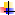 2019–2020 mokslo metai2019–2020 mokslo metai2019–2020 mokslo metai2019–2020 mokslo metai2019–2020 mokslo metai2019–2020 mokslo metai2019–2020 mokslo metai2019–2020 mokslo metai2019–2020 mokslo metai2019–2020 mokslo metai2019–2020 mokslo metai2019–2020 mokslo metai2019–2020 mokslo metai2019–2020 mokslo metaiKlasės,,0“12345678I GII GIII GIV GMokslo ir žinių diena/ Ugdymo procesopradžia2019-09-022019-09-022019-09-022019-09-022019-09-022019-09-022019-09-022019-09-022019-09-022019-09-022019-09-022019-09-022019-09-02I trimestro trukmė2019 m. rugsėjo 2 d. – 2019 m. gruodžio 13 d. 2019 m. rugsėjo 2 d. – 2019 m. gruodžio 13 d. 2019 m. rugsėjo 2 d. – 2019 m. gruodžio 13 d. 2019 m. rugsėjo 2 d. – 2019 m. gruodžio 13 d. 2019 m. rugsėjo 2 d. – 2019 m. gruodžio 13 d. 2019 m. rugsėjo 2 d. – 2019 m. gruodžio 13 d. 2019 m. rugsėjo 2 d. – 2019 m. gruodžio 13 d. 2019 m. rugsėjo 2 d. – 2019 m. gruodžio 13 d. 2019 m. rugsėjo 2 d. – 2019 m. gruodžio 13 d. 2019 m. rugsėjo 2 d. – 2019 m. gruodžio 13 d. 2019 m. rugsėjo 2 d. – 2019 m. gruodžio 13 d. 2019 m. rugsėjo 2 d. – 2019 m. gruodžio 13 d. 2019 m. rugsėjo 2 d. – 2019 m. gruodžio 13 d. II trimestro trukmė2019 m. gruodžio 16 d. – 2020 m. kovo 13 d.2019 m. gruodžio 16 d. – 2020 m. kovo 13 d.2019 m. gruodžio 16 d. – 2020 m. kovo 13 d.2019 m. gruodžio 16 d. – 2020 m. kovo 13 d.2019 m. gruodžio 16 d. – 2020 m. kovo 13 d.2019 m. gruodžio 16 d. – 2020 m. kovo 13 d.2019 m. gruodžio 16 d. – 2020 m. kovo 13 d.2019 m. gruodžio 16 d. – 2020 m. kovo 13 d.2019 m. gruodžio 16 d. – 2020 m. kovo 13 d.2019 m. gruodžio 16 d. – 2020 m. kovo 13 d.2019 m. gruodžio 16 d. – 2020 m. kovo 13 d.2019 m. gruodžio 16 d. – 2020 m. kovo 13 d.2019 m. gruodžio 16 d. – 2020 m. kovo 13 d.III trimestro trukmė2020 m. kovo 16 d. – 2020 m. birželio 5 d.2020 m. kovo 16 d. – 2020 m. birželio 5 d.2020 m. kovo 16 d. – 2020 m. birželio 5 d.2020 m. kovo 16 d. – 2020 m. birželio 5 d.2020 m. kovo 16 d. – 2020 m. birželio 19 d.2020 m. kovo 16 d. – 2020 m. birželio 19 d.2020 m. kovo 16 d. – 2020 m. birželio 19 d.2020 m. kovo 16 d. – 2020 m. birželio 19 d.2020 m. kovo 16 d. – 2020 m. birželio 19 d.2020 m. kovo 16 d. – 2020 m. birželio 19 d.2020 m. kovo 16 d. – 2020 m. birželio 19 d.2020 m. kovo 16 d. – 2020 m. birželio 19 d.2020-05-22Rudens atostogos2019 m. spalio 28 d. – spalio 31 d.2019 m. spalio 28 d. – spalio 31 d.2019 m. spalio 28 d. – spalio 31 d.2019 m. spalio 28 d. – spalio 31 d.2019 m. spalio 28 d. – spalio 31 d.2019 m. spalio 28 d. – spalio 31 d.2019 m. spalio 28 d. – spalio 31 d.2019 m. spalio 28 d. – spalio 31 d.2019 m. spalio 28 d. – spalio 31 d.2019 m. spalio 28 d. – spalio 31 d.2019 m. spalio 28 d. – spalio 31 d.2019 m. spalio 28 d. – spalio 31 d.2019 m. spalio 28 d. – spalio 31 d.Žiemos (Kalėdų) atostogos 2019 m. gruodžio 23 d. – 2020 m. sausio 3 d.2019 m. gruodžio 23 d. – 2020 m. sausio 3 d.2019 m. gruodžio 23 d. – 2020 m. sausio 3 d.2019 m. gruodžio 23 d. – 2020 m. sausio 3 d.2019 m. gruodžio 23 d. – 2020 m. sausio 3 d.2019 m. gruodžio 23 d. – 2020 m. sausio 3 d.2019 m. gruodžio 23 d. – 2020 m. sausio 3 d.2019 m. gruodžio 23 d. – 2020 m. sausio 3 d.2019 m. gruodžio 23 d. – 2020 m. sausio 3 d.2019 m. gruodžio 23 d. – 2020 m. sausio 3 d.2019 m. gruodžio 23 d. – 2020 m. sausio 3 d.2019 m. gruodžio 23 d. – 2020 m. sausio 3 d.2019 m. gruodžio 23 d. – 2020 m. sausio 3 d.Žiemos atostogos2020 m. vasario 17 d. – vasario 21 d.2020 m. vasario 17 d. – vasario 21 d.2020 m. vasario 17 d. – vasario 21 d.2020 m. vasario 17 d. – vasario 21 d.2020 m. vasario 17 d. – vasario 21 d.2020 m. vasario 17 d. – vasario 21 d.2020 m. vasario 17 d. – vasario 21 d.2020 m. vasario 17 d. – vasario 21 d.2020 m. vasario 17 d. – vasario 21 d.2020 m. vasario 17 d. – vasario 21 d.2020 m. vasario 17 d. – vasario 21 d.2020 m. vasario 17 d. – vasario 21 d.2020 m. vasario 17 d. – vasario 21 d.Pavasario (Velykų) atostogos    2020 m. balandžio 14 d. – balandžio 17 d.    2020 m. balandžio 14 d. – balandžio 17 d.    2020 m. balandžio 14 d. – balandžio 17 d.    2020 m. balandžio 14 d. – balandžio 17 d.    2020 m. balandžio 14 d. – balandžio 17 d.    2020 m. balandžio 14 d. – balandžio 17 d.    2020 m. balandžio 14 d. – balandžio 17 d.    2020 m. balandžio 14 d. – balandžio 17 d.    2020 m. balandžio 14 d. – balandžio 17 d.    2020 m. balandžio 14 d. – balandžio 17 d.    2020 m. balandžio 14 d. – balandžio 17 d.    2020 m. balandžio 14 d. – balandžio 17 d.    2020 m. balandžio 14 d. – balandžio 17 d.Ugdymo procesopabaiga2020-06-052020-06-052020-06-052020-06-052020-06-192020-06-192020-06-192020-06-192020-06-192020-06-192020-06-192020-06-192020-05-22Ugdymo proceso trukmė savaitėmis 35353535373737373737373733Vasaros atostogos2020-06-08 – 2020-08-312020-06-08 – 2020-08-312020-06-08 – 2020-08-312020-06-08 – 2020-08-312020-06-22 - 2020-08-312020-06-22 - 2020-08-312020-06-22 - 2020-08-312020-06-22 - 2020-08-312020-06-22 - 2020-08-312020-06-22 - 2020-08-312020-06-22 - 2020-08-312020-06-22 - 2020-08-312-8 ir IG-IVG kl. mokiniams2-8 ir IG-IVG kl. mokiniams2-8 ir IG-IVG kl. mokiniams1 klasės mokiniams 1 klasės mokiniams 1 klasės mokiniams Pamoka Laikas Pertraukų trukmėPamokaLaikasPertraukų trukmė1 pamoka    8.00 -  8.455 min. 1 pamoka    8.00 - 8.3520 min.2 pamoka    8.50 –  9.3510 min. 2 pamoka    8.55 – 9.2030 min.3 pamoka    9.45 –  10. 30 30 min3 pamoka    9.50 – 10.2520 min. 4 pamoka    11.00 –11.4515 min. 4 pamoka    10.45 – 11.20 20 min.5 pamoka    12.00 –  12.4510 min.5 pamoka    11.40 – 12.15 6 pamoka    12.55 -  13.4010 min.7 pamoka    13.50 – 14.3510 min.8 pamoka    14.45 – 15.30